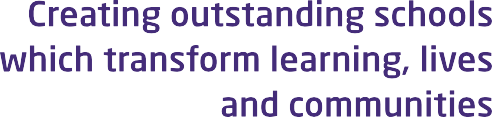 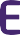 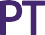 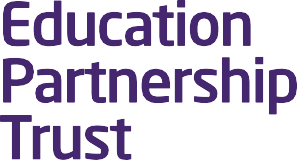 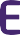 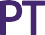 RECRUITMENT &SELECTIONPOLICYDOCUMENT CONTROL	INTRODUCTION AND AIMS OF THE POLICY 1.1	The recruitment and selection of new employees is one of the most important functions of the Board 	of Directors/Local Governing Bodies, Headteachers and Academy leadership.  Poor appointments 	can be costly, time consuming and can impact on the ethos of the Trust.  1.2 	Education Partnership Trust is committed to providing the best possible care and education for its 	pupils and to safeguarding and promoting the welfare of children and young people.  1.3 	The aims of this recruitment policy are to: Ensure that the best possible staff are recruited on the basis of their merits, abilities and suitability for the position.   Ensure that all job applicants are considered equitably and consistently, taking into account all relevant equalities legislation. Ensure compliance with all relevant recommendation of the DfE in ‘Safeguarding Children: Safer Recruitment and Selection in Education Settings’ and the code of practice published by the Disclosure and Barring Service. Ensure that the Education Partnership Trust meets its commitment to safeguarding and promoting the welfare of children and young people by carrying out all necessary pre-employment checks. 1.4 	It is therefore essential to plan the recruitment exercise carefully.  The Trust will identify who should 	be involved, assign responsibilities, and agree the key stages of the recruitment process and set aside 	sufficient time for the work needed at each key stage. 2.0	APPLICATION OF POLICY 2.1 	This policy will apply to all vacancies and appointments made by the Education Partnership Trust.  	There is significant legislation around the appointment of staff and any managers involved in the 	recruitment to vacancies should have an awareness of this.  If there are any concerns or queries 	which arise these should be referred to the Trust in the first instance. 2.2 	Fairness in recruitment and selection plays a significant part in creating an equal opportunities 	environment.  Therefore, the aim is that every internal and external applicant for a job within the 	Trust is considered against objective criteria, which relate only to the requirements of the job. 3.0	RELEVANT EMPLOYMENT LEGISLATION 3.1 	The Trust is aware that an applicant can allege discrimination against an employer although there is 	no direct employment relationship 	Discrimination Under the Equality Act 2010 3.2	Those involved in recruitment should be aware that under the Equality Act there are many protected 	characteristics which are: Age Disability Gender Reassignment Marriage and Civil Partnerships Pregnancy and maternity Race Religion or Belief Sex Sexual Orientation 3.3	It is unlawful to discriminate due to any of these characteristics.  	Unlawful discrimination 3.4	Unlawful discrimination could be found in: The offer of that employment, e.g. if it were implied that applications from persons who have one or more protected characteristics would not be considered (unless a genuine occupational qualification applies) The terms on which employment is offered or, Refusing or deliberately omitting to offer employment, such as deliberate omission from a shortlist on grounds of one or more protected characteristic under the Equality Act. 3.5	Discrimination in recruitment on the grounds of disability.   3.4	The Equality Act 2010 requires employers to eliminate discrimination against disabled people at all 	levels.  3.5	 Disability is defined as a physical or mental impairment having a substantial and long-term (lasting 	longer than 12 months) adverse effect on the ability of the person to carry out normal day to day 	activities.  3.6	If a disabled person is treated less favourably for a reason that relates to their disability, or there is 	a failure to make reasonable adjustments in these circumstances it will be seen as unlawful 	discrimination.  The adjustments should be such that disabled persons are not placed at a substantial 	disadvantage to able bodied employees.  For example, for the purposes of selection: Ask candidates about any special arrangements they require for the interview prior to the day, such as disabled person’s parking. Ensure the interview room is appropriate i.e. at ground level (or has a functional lift), is easily accessible for a wheelchair user.  3.7 	Applicants should be asked when inviting them to interview if they will require any adjustments to 	enable them to attend the selection process.  The following steps should be followed if there is a 	disabled applicant: alert both Reception and other members of the interviewing panel Review and if necessary, modify procedures for testing or assessment Provide a reader or an interpreter 3.8	When appointing a successful candidate, consideration should be given to the need for equipment 	and modifications. 4.0	RECRUITMENT AND AUTHORISATION PROCESS 	Vacancy Identification  4.1 	A vacancy can arise through the resignation or retirement of a member of staff, through the creation 	of a new post or through restructuring. At this point, current working arrangements, job roles and 	responsibilities alongside budgetary considerations should be reviewed. Recruitment and decisions 	in relation to the process and staffing structure should be made in line with the HR Scheme of 	Delegation.  	 Vacancy Authorisation  4.2 	A request to recruit approval form must be completed in order to advertise a vacancy, this can be 	located on Vacancy Filler.  4.3	For Teachers and more senior roles, vacancies must be approved by the Head Teacher, Governor, 	School Business Manager and HR should be made aware. 4.4	For all other roles, vacancies must be approved by the Head Teacher, School Business Manager with 	the Governor and HR made aware. 	Job Descriptions and Person Specifications  4.3	A job description and person specification will be available for every vacant post.  4.4 	The job description will outline the main duties, responsibilities and accountabilities of the post.  It 	will also contain details of job title, salary and reporting lines and outline any responsibilities 	associated with promoting the welfare of young people.  4.5 	The person specification will outline the skills, knowledge and experience that are required by the 	post holder to enable them to carry out all the responsibilities and duties in the job description.  This 	information is essential and should not be discriminatory in any way.  Candidates should not be 	excluded from applying by the criteria being unnecessarily narrow.  4.6 	Essential criteria are those requirements without which a candidate would be unable to perform the 	job.  4.7 	Desirable criteria are those requirements which may assist a panel when choosing between more 	than one candidate who could perform the role. 	Advertising  4.8 	Once a vacancy has been identified, the Trust will consider where to advertise the vacancy and also 	when, especially given the resignation dates for teaching staff. 4.9 	Unless internally ring-fenced, all posts will be advertised externally.  4.10 	All adverts will carry a statement on the policy towards DBS checks and the safeguarding of young 	people. 4.11 	Terms should be avoided which could be perceived as discriminatory within advertisements and will 	therefore be scrutinised by someone who is clearly aware of the legislation.  4.12 	The advert will clearly identify the closing date for the post and the dates for interviews.  	Recruitment Pack  	The recruitment pack can include: A covering letter detailing the job title, closing dates, where to send the completed application form and details of the short-listing/interview dates where possible.  The letter will also stress that only a fully completed application form will be accepted. A statement highlighting the Trust’s commitment to safer recruiting procedures.  This will encourage suitable and discourage unsuitable applicants.   A statement advising applicants that the interview will include questions about safeguarding children is also advisable. A copy of the Schools Child Protection and Safeguarding Policy A copy of the job description and person specification. A copy of the advertisement. A description of the selection process, including the requirement to take up references, and stating that any anomalies or omissions in the application will be raised at the point of interview and the previous employer will be contacted. Information regarding the Academy/Free School and the Trust. The Trust’s Equal Opportunities statement An application form. 4.13	For all post’s application forms should be completed in full and a Curriculum Vitae will only be 	accepted in line with the online mini application.  4.14	The Trust operates an online recruitment process through Vacancy Filler and online application 	forms will be accepted through this process.  4.15	For internally ring-fenced positions, a letter of application may be sufficient.  This will be made clear 	within the advertisement. 	SELECTION 	The Panel 5.1 	The appointed panel will be representative wherever possible and will consist of at least two people 	and ideally will include the direct line manager of the new position.  At least one member of the 	Panel will have received certification in Safer Recruitment.  Other members should have received 	Internal training on recruitment procedures and should ensure they are familiar with this policy, in 	order to ensure they are aware of their roles and responsibilities and the relevant legislation.  	Governors will be involved with appointments for middle and senior leader positions and other 	positions where appropriate. 5.2 	The panel will agree a chairperson, who will be responsible for managing the interview process and 	ensuring that the agreed procedure is followed.  All members of the panel should be involved in all 	stages of the selection process.  	Shortlisting  5.3 	This will be based only on the information contained in the application form and measured against 	the requirements specified in the person specification.  5.4 	The panel will meet to consider which of the applicants meet the essential criteria.  5.5 	Each applicant will be judged against the criteria only in a consistent manner without discrimination.  	Records will be kept of the shortlisting process and will include reasons why it was felt that 	candidates did not meet the criteria.  This information will be kept for 12 months.  5.6 	If a panel member knows any of the applicants, they should declare that at the short-listing stage.  	This will not necessarily mean that the panel member can no longer be involved in the process.  5.7 	There is no automatic right for internal applicants to be shortlisted.  However, if they are not 	shortlisted, then the line manager will provide feedback.  5.8 	It is acceptable to shortlist only one candidate where that candidate alone has met the shortlisting 	criteria.  However, in such circumstances there may be occasions when it might be appropriate to 	re-advertise in order to obtain a wider choice of candidates.  5.9 	Once the panel has agreed on the shortlist, this will be confirmed via Vacancy filler and candidates 	will be informed of the arrangements for the interview. The candidates will be provided with the 	following information: Interview date, time and venue. Where and to whom they should report on arrival. An outline of the day. Request for documentation required to prove identification. Request to bring in certificates to confirm qualifications. Request for any special requirements they may have e.g. wheelchair access. 5.10	At this stage, the panel will also finalise the selection process.  The process should be designed to 	ensure there is sufficient information to select the best candidate for the post.  In addition to 	conventional interviews, other techniques such as group activities, individual presentations and role 	play can provide valuable information on the candidates’ abilities. 5.11	Having established the process, the panel will prepare an interview assessment proforma, to record 	relevant information about each candidate’s performance. 5.12	Discrepancies or other concerns will be checked before the interview with the candidate and may 	form part of the short-listing process itself.  Any other discrepancies will be noted and explored at 	interview. 	Interviews  5.12	The panel will decide on a set of core questions designed to assess the ability of candidates to meet 	specific criteria on the person specification.  These will be prepared in advance.  All candidates will 	be asked the core questions.  5.13 	If a candidate has, in answer to a previous question, appeared to answer a subsequent core question, 	then the question should still be asked.  This gives the candidate the opportunity of addressing the 	question directly or supplementing the information already given.  5.14 	Supplementary questions may be asked by any panel member provided they are relevant to the 	person specification criteria, but such questions should only be used for clarification and elaboration 	of candidates’ answers.  5.15 	Specific questions can be asked of individual candidates, which relate to points in the application and 	to test performance.  Candidates must be judged solely on the evidence provided within the 	interview/selection process of their ability to do the job.  Prior or personal knowledge of a candidate 	will not be presumed to satisfy a requirement of the post unless that area has been tested at 	interview.  5.16 	Assessing the ability of candidates to apply the principles of equality in their job is the responsibility 	of all panel members.  The panel will be seeking to assess throughout the interview each candidate’s 	general approach to equalities issues, rather than simply relying on specific answers to specific 	equalities questions.  5.17 	The applicant’s attitude towards the safeguarding of young people should also be assessed by 	exploring their motivation and attitudes and communication skills. Hypothetical questions should be 	avoided. Any discrepancies or omissions within the application form can be questioned during the 	interview process.  5.18 	All panel members will keep reasonable notes of responses to all core and supplementary questions 	to ensure that a properly reasoned judgement can be made as to whether a candidate meets the 	requirements of the person specification. This will enable a fair comparison to be made between 	candidates at the end of the interview process.  5.19 	The notes will justify any judgements made and will be recorded.  Any paperwork that is used to 	record assessment and selection decisions may be used in either feedback, in the event of a 	recruitment complaint or in the event of any legal action taken by an unsuccessful applicant.  All 	information will be retained for a period of 12 months.  5.20 	A decision will be taken based on the judgements made against the relevant criteria.  Applicants will 	be contacted as soon as possible inviting unsuccessful applicants to receive feedback if they so wish.  	No offer of employment will be made without receipt of at least one satisfactory reference.  	References  5.21 	The purpose of the reference is to obtain information, in confidence, from a third party.  This will 	provide a factual check on the candidate’s employment.  5.22 	Normally two references will be sufficient, provided one is the current or most recent employer.  	However, if the applicant is not currently working with children but has done so in the past, 	additional references will be obtained from employers by whom the person was most recently 	employed in work with children. 5.23 	Relatives and friends should be precluded as referees as they are unlikely to be objective and there 	is no way of verifying the accuracy of the information provided by them. 5.24 	References will normally be applied for after interview.  Gaps in the application or concerns can be 	highlighted and followed up by questioning at the interview stage if the candidate is shortlisted.  5.25 	The applicant’s current employer should be asked about: disciplinary offences relating to children, including any in which the penalty is ‘time expired’ (that is where a warning could no longer be taken into account in any new disciplinary hearing for example). Whether the applicant has been the subject of any child protection concerns. The outcome of any enquiry or disciplinary procedure. 5.26	If the applicant is not currently working with children but has done so in the past, his/her previous 	employer with children will be asked about the above issues.  5.27	The Trust will: approach referees for all short-listed, including internal applicants always seek and obtain references directly from the referee in writing. send the job description and person specification to the referee. verbal references, if required, will only be sought with express permission from the candidate 5.28 	The Trust will not: rely on references or testimonials provided by the candidate or on open references and testimonials. accept photocopied references. accept oral references alone, all verbal references must be confirmed in writing ignore gaps in the points covered in the reference. 5.29	It should be noted that there is no legal requirement to provide a reference unless so stated in the 	individual’s contract of employment.  In the event that a referee refuses to write a reference, the 	Trust will find out why and seek an alternative referee.  5.30	If a reference cannot be obtained from a previous employer and the School wish to proceed with the 	offer of employment, a risk assessment should be undertaken by the Head Teacher and HR should 	be consulted. 5.31	To ensure that the referee provides comprehensive information, references should be submitted on 	a standard reference pro forma that will cover all aspects of the information required by the 	interview panel. 5.32	The information sent to referees should advise: about the referee’s legal liability for references and that the reference should contain no material miss-statement or omission. that the content of the reference may be discussed with the applicant at interview, where appropriate. that they may be contacted subsequently for written clarification of any part of the reference. 5.33	Upon receipt of the reference, information provided should be checked for consistency against the 	application form. 5.34	Verification can be sought, if appropriate, from the previous employer that the applicant has any 	previous experience that s/he claims to be relevant to the post. 6.0	EMPLOYING WORKERS FROM OVERSEAS 6.1 	All employers in the UK have a responsibility to stop illegal migrants working.  The Trust will be 	required to check the entitlement of everyone that they plan to employ to work at the school/trust.  6.2 	Some people can work in the UK without restriction, including: Citizens of the UK, Channel Islands, the Isle of Man and Ireland. Commonwealth citizens with the right to live in the UK. Most European Economic Areas (EEA) and Swiss nationals, although nationals of some Eastern European EEA countries will need authorization or to register with the UK Border Agency (UKBA) to work in the UK. Family members of nationals from EEA countries and Switzerland that are residing lawfully in the UK. dependents of migrants who have entered the UK under one of the tiers of the points-based system. 6.3 	Candidates will be provided to supply evidence of their right to work in the UK by producing original 	copies of documents specified by the UKBA. 	 Employing someone who needs permission to work in the UK 6.4 	Prospective employees will have to apply to work under the points-based system.  6.5 	The points-based system replaces nearly all previous routes to work, train or study in the UK.  6.6 	Applicants must obtain a specified minimum number of points. These will be awarded for a 	combination of skills and attributes, such as: age qualifications previous earnings knowledge of the English language savings 6.7 	Most categories of employee will need a certificate of sponsorship from an employer with a sponsor 	licence issued by the UKBA. 	TEMPORARY AND FIXED TERM STAFF 7.1 	Temporary and fixed term staff are often employed, when there is a short-term vacancy to cover 	maternity leave, sick leave or a vacant post due to resignation, pending recruitment. 7.2 	All posts to be filled on a temporary or fixed term basis will be advertised at the very least internally 	and filled through the usual recruitment and selection process. 7.3 	Temporary staff will not be employed for periods of more than six months unless there are clearly 	identified reasons for doing so.  After two years however, the employee will have full employment 	rights.  Fixed contracts may be issued but again an employee will have full employment rights if 	employed more than two years. 7.4 	Temporary staff should be given as much notice as possible, if their contract is to be extended.  Usual 	notice periods will apply if the contract is not renewed and the correct process should be followed. 7.5 	If a temporary employee is employed for less than two years and the post becomes permanent, then 	the post will be advertised, and they would have to apply in the usual way. 	CRIMINAL RECORD CHECKS – DISCLOSURE AND BARRING SERVICE (DBS) 8.1 	Applicants are required to disclose any convictions, cautions, reprimands or final warnings that are 	not ‘protected’ as defined by the Rehabilitation of Offenders Act 1974 (Exceptions) Order 1975 (as 	amended in 2013) as part of their application.  The amendments to the Exceptions Order 1975 (2013) 	provide that certain spent convictions and cautions are 'protected' and are not subject to disclosure 	to employers and cannot be taken into account. Guidance and criteria on the filtering of these 	cautions and convictions can be found on the Disclosure and Barring Service website. However 	certain types of posts, particularly those that involve working with children are exempt from these 	provisions, and in these cases all convictions, cautions, reprimands or final warning that will not be 	filtered in line with the current guidance must be declared.  	MONITORING AND REVIEW 9.1 	Human Resources will work with Head teachers and governing bodies to monitor the application of 	this policy.  They may review any aspect of the procedure in light of changing circumstances at any 	time, in consultation with the trade unions.     GENERAL DATA PROTECTION REGULATIONS (GDPR) 10.1 	All personal data received by the EPT and its schools will be subject to data protection legislation 	(Data Protection Act 1998 and the revised legislation for GDPR May 2018) and will only be used for 	the purpose of which consent was freely given.   Please refer to the EPT Data Protection Policies for 	more information. MONITORING, EVALUATION AND REVIEW  11.1 	The policy will be promoted and implemented throughout all Trust establishments.  11.2 	The Trust will monitor the operation and effectiveness of arrangements referred to in this policy at 	each Trust establishment.  11.3 	The Trust will review this policy every three years in consultation with each Trust establishment. FURTHER GUIDANCE 12.1 	Headteachers should contact HR for advice regarding the application of this policy. If schools require 	specific guidance, or the Trust view on any aspect of the policy and guidance, they may contact the 	Trust who will be happy to provide advice. POLICY REVIEW 13	This policy will be reviewed in accordance with any changes to statutory legislation and in 	consultation with the recognised trade unions.  APPENDIX A - REFERENCE REQUEST  STRICTLY PRIVATE & CONFIDENTIAL [Candidate Name] 	 	 [Position Applied for]   Please answer all questions truthfully, ensuring that the reference is accurate, and does not contain any material misstatement or omission  How long have you known the candidate? ………………………………… In what capacity?.......................................................................................... Dates employed      from…………………               to………………………… Candidate’s current/previous post title…………………………………………………. Candidate’s current/final salary……………………… Please provide details of any disciplinary procedures that the candidate has been subject to and any disciplinary sanction that are current? Please provide details of any allegations or concerns that have been raised about the candidate that relate to the safety and welfare of children or young people or behaviour towards children or young people, and the outcome of those concerns e.g. whether the allegation or concern was investigated, the conclusion reached, and how the matter was resolved Why did the candidate leave your employment?    Would you re-employ this candidate? 	 	Yes 	 	No     If NO, please provide details of your reasons/concerns as this may or may not be applicable to this post: Please can you tick one of the following statements and give the reason for your decision. Recommend without reservation 	Recommended with reservations 	Not Recommended 			Please give reasons for above decision Please let us know why you have come to this conclusion and outline the strengths and areas for development of the candidate  Please be aware that information you provide will be treated confidentially, however under the Data Protection and Freedom of Information Acts any factual information given may be shared with the candidate. Signature……………………………………………………………….. Print Name……………………………………………………………………. Position…………………………………………………………………. Date…………………………………………………………………….. Thank you for taking the time to complete this reference This document has been approved for operation within:All Trust EstablishmentsDate effective fromMarch 2021Date of next reviewMarch 2024Review period3 yearlyStatusMandatory - TrustOwnerEducation Partnership TrustVersion1Insert below qualities asked for on the person specification, for example: Excellent Good Average Below Average Not Applicable Timekeeping Teamwork Working Unsupervised Ability to prioritise workload Ability to meet deadlines Communication skills Relationship with Staff Disciplinary Record 